Health Information and Analysis Oversight Council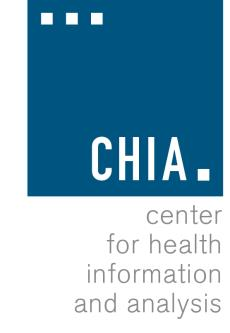 Center for Health Information and AnalysisRemote Meeting Available for Viewing on YouTubeDecember 2, 2020 2:00 PM

AGENDAApproval of Prior Meeting Minutes
September 23, 2020June 24, 2020Executive Director’s Report
Finance Update
CHIA Operations Update 
CHIA’s Work to Support the State’s COVID-19 Response
Recent and Upcoming Publications and Data Releases

Review Findings from Behavioral Health and Readmissions in MA Acute Care Hospitals Report

Trends in Massachusetts Health Insurance Enrollment: Monthly Enrollment Monitoring


